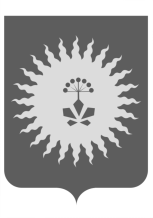 АДМИНИСТРАЦИЯ АНУЧИНСКОГО МУНИЦИПАЛЬНОГО РАЙОНА
П О С Т А Н О В Л Е Н И Е  05.02.2020 г.                           с. Анучино                                       №    85    В соответствии с Федеральным законом от 27.07.2010 г. № 210-ФЗ «Об организации предоставления государственных и муниципальных услуг», Федеральным законом от 06.10.2003 г. № 131-ФЗ «Об общих принципах организации местного самоуправления в Российской Федерации», Федеральным законом от 24.11.1995 г. № 181-ФЗ
«О социальной защите инвалидов в Российской Федерации», постановлением администрации Анучинского муниципального района от 22.08.2011 г. № 375 «О порядке разработки и утверждения административных регламентов предоставления муниципальных услуг на территории Анучинского муниципального района», на основании Устава Анучинского муниципального района, в целях приведения нормативных правовых актов администрации Анучинского муниципального района в соответствие с действующим законодательством, администрация Анучинского муниципального района	ПОСТАНОВЛЯЕТ:	1. В подпункт 7.1. раздела 2 «Стандарт предоставления муниципальных услуг» административного регламента предоставления администрацией Анучинского муниципального района муниципальной услуги «Выдача разрешения на ввод объектов в эксплуатацию», утвержденный постановлением администрации Анучинского муниципального района от 30.12.2019 г. № 772, внести следующее изменение:	- слова по тексту «Муниципальная услуга предоставляется
в течение семи рабочих дней со дня регистрации Администрацией заявления о выдаче разрешения на ввод объекта в эксплуатацию» заменить на слова «Муниципальная услуга предоставляется в течение пяти рабочих дней со дня регистрации Администрацией заявления
о выдаче разрешения на ввод объекта в эксплуатацию».	2. Общему отделу администрации Анучинского муниципального района опубликовать настоящее постановление в средствах
массовой информации и разместить на официальном сайте администрации Анучинского муниципального района в информационно-телекоммуникационной сети «Интернет».	3. Настоящее постановление вступает в силу со дня его официального опубликования.	4. Контроль за исполнением настоящего постановления оставляю за собой.Глава Анучинского                	муниципального района                                                    С.А. ПонуровскийО внесении изменений в административный регламент предоставления администрацией Анучинского муниципального района муниципальной услуги «Выдача разрешения на ввод объектов в эксплуатацию», утвержденный постановлением администрации Анучинского муниципального района от 30.12.2019 г. № 772